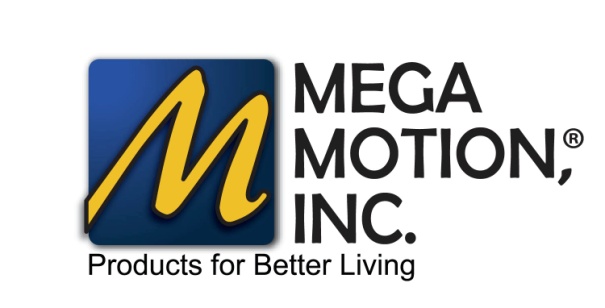 Three-Position Chaise Lounger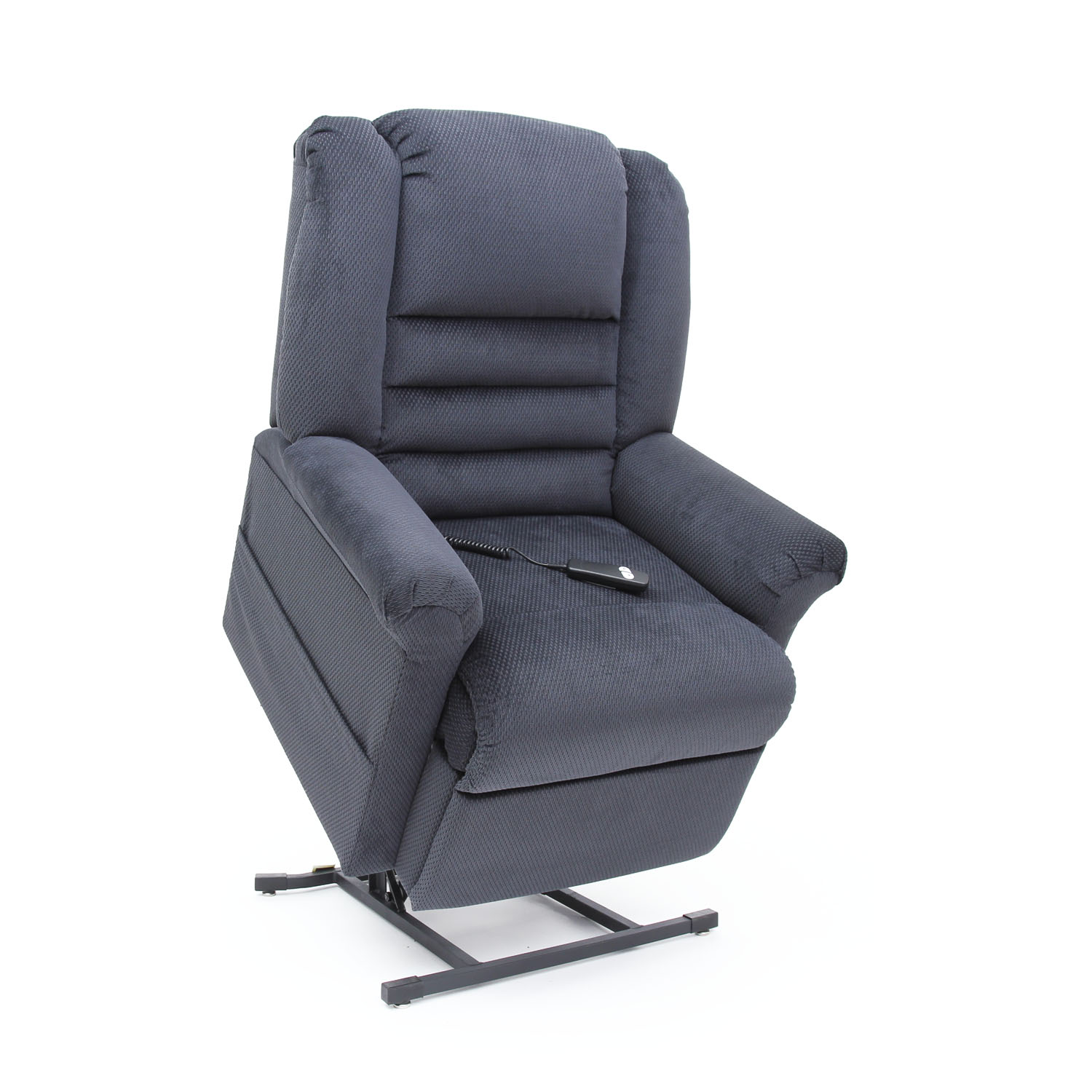 LC-400LC-400 FEATURES AND BENEFITS3-Position Chaise Lounger with Contour Pillow Back DesignThree-position, all electric lift and reclineFurniture grade hardwood/plywood construction Heavy-duty steel lift mechanism375 lb weight capacityChaise padHeat and massage option available on Brown Sugar and Java fabric onlyIntegrated emergency battery backupWarranty: 2 years parts, 1 year service, and lifetime on lift frame                                               Weight Capacity: 375 lbs                                               Overall Width: 34”                                               Overall Depth: 27.5”                                               Overall Height: 42.5”                                               Seat to Floor: 20”                                               Seat Width: 20”                                              Seat Depth: 20”                                              Top of Back to Seat: 27”Model LC-400 Fabric Choices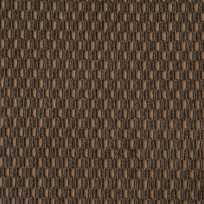 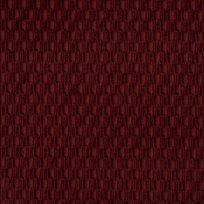 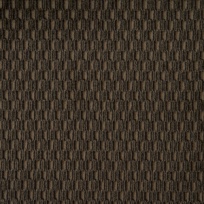 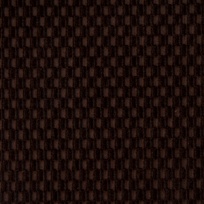 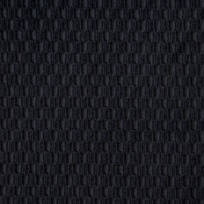 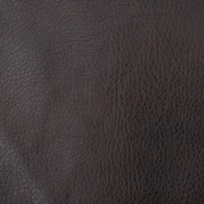       Brown Sugar                  Cordovan                  Evergreen                       Java                         Old Navy                 Burgundy Vinyl